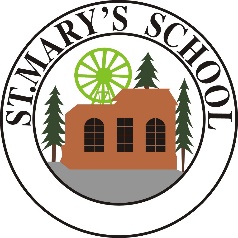 Be the BEST You Can Be